Příloha č. 2Lysá hora, řešené území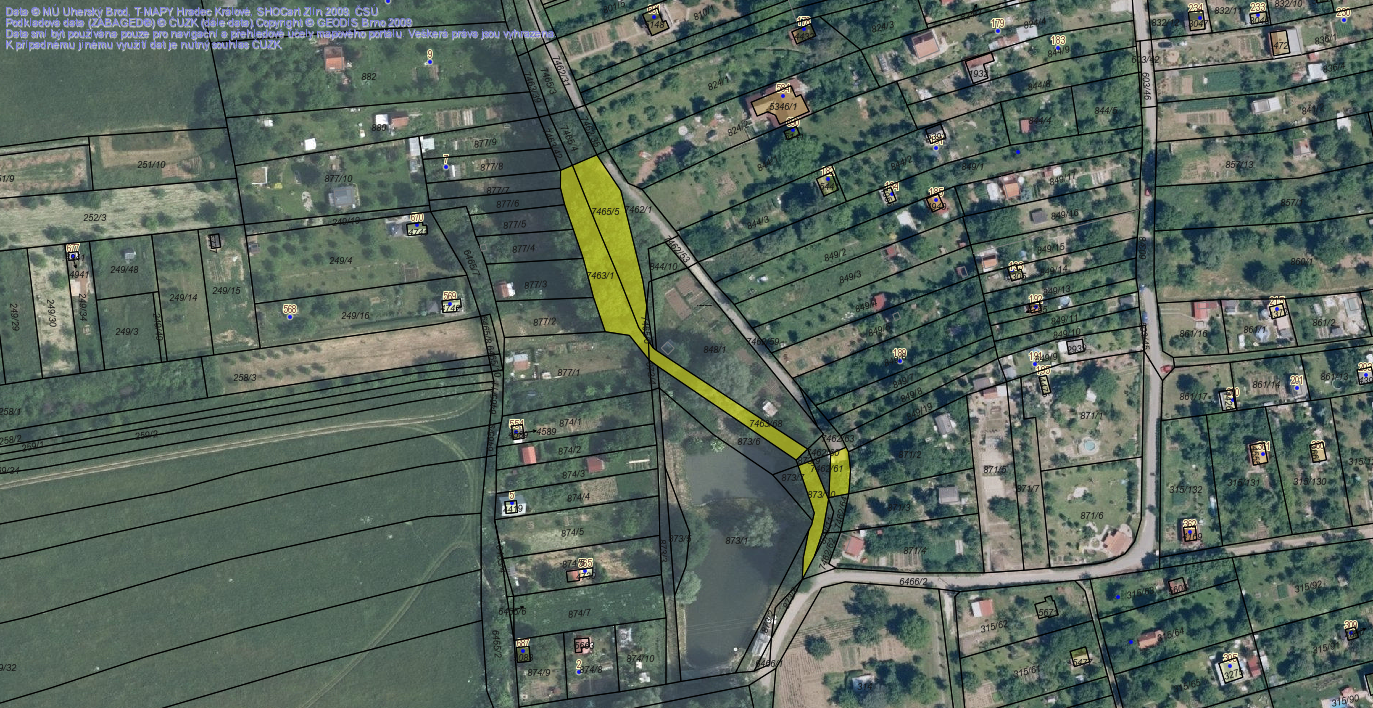 